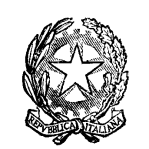 Ministero dell’Istruzione, dell’Università e della RicercaUfficio Scolastico Regionale per il LazioISTITUTO COMPRENSIVO “ENNIO QUIRINO VISCONTI” Via della Palombella 4 - 00186  Roma  - Tel  06.6833114 – Fax  06.68803438 Cod. Mecc. RMIC818005 - Codice Fiscale  97198370583 – web  www.icvisconti.ite-mail  rmic818005@istruzione.it     e-mail certificata  rmic818005@pec.istruzione.itSito web: www.icvisconti.edu.itPiano Didattico Personalizzato (BES – Disturbi dell’Età Evolutiva)anno scolastico ………………………….      Cognome ……………………………………		Nome……………………………………….….. Classe ……………………………………	[ ] Primaria 			[ ] "Gianturco"		[ ] "Ruspoli"		[ ]  "Settembrini"[ ] Secondaria I grado 	[ ] Palazzo Ceva		[ ] S. Agata dei GotiTeam Docenti (per la Scuola Primaria)………………………………………………………………………………………………………………………………………………………………………………………………………………………………………… Docente coordinatore/coordinatrice di classe (per la Scuola Secondaria di I grado)…………………………………………………………………………………………………………………… PROFILO dell’ALUNNO/ADiagnosirilasciata da ………………………………………………………………………………………………....in data …………………………………………………………………………………………………………descrizione sintetica del disturbo diagnosticato………………………………………………………………………………………………....………………………………………………………………………………………………....………………………………………………………………………………………………....………………………………………………………………interventi riabilitativi pregressi e/o in corso………………………………………………………………………………………………....………………………………………………………………………………………………....………………………………………………………………………………………………....………………………………………………………………Osservazione in classedati riscontrati dal team docenti/consiglio di classe in merito a:area affettiva-relazionale………………………………………………………………………………………………....………………………………………………………………………………………………....………………………………………………………………………………………………....………………………………………………………………………………………………………………………………………………………………....……………………apprendimento………………………………………………………………………………………………....………………………………………………………………………………………………....………………………………………………………………………………………………....………………………………………………………………………………………………………………………………………………………………....……………………altro………………………………………………………………………………………………....………………………………………………………………………………………………....………………………………………………………………………………………………....………………………………………………………………………………………………………………………………………………………………....……………………DIDATTICA PERSONALIZZATAStrategie e metodi di insegnamento validi per tutte le disciplineCondividere le regole di comportamento, formulandole sempre in modo affermativo e senza il ricorso a negazioni e stabilire delle conseguenze negative in caso di mancato rispetto della regola (es. attraverso la strategia del Time Out, che prevede la collocazione dell’alunno/a in uno spazio neutro per un tempo stabilito)Gestire gli antecedenti che innescano reazioni e comportamenti oppositiviPromuovere processi metacognitivi per sollecitare l’autocontrollo e l’autovalutazione dei propri processi di apprendimento e dei comportamenti messi in attoIncentivare l’autostima utilizzando rinforzi positivi e valorizzando l’alunno/a con incarichi di responsabilità Privilegiare l’apprendimento dall’esperienza e la didattica laboratorialeIncentivare la didattica di piccolo gruppo e il tutoraggio tra pariPromuovere l’apprendimento collaborativo e cooperativoValorizzare nella didattica linguaggi comunicativi altri dal codice scritto (linguaggio iconografico, parlato), utilizzando mediatori didattici quali immagini, disegni e riepiloghi a voceUtilizzare schemi, tabelle e mappe concettuali per visualizzare le informazioni e migliorare la concentrazioneInsegnare l’uso di dispositivi extratestuali per lo studio (titolo, paragrafi, immagini)Promuovere inferenze, integrazioni e collegamenti tra le conoscenze e le disciplineDividere gli obiettivi di un compito in “sotto-obiettivi”Offrire anticipatamente schemi grafici relativi all’argomento di studio, per orientare l’alunno/a nella discriminazione delle informazioni essenzialiCurare il setting d’aula prestando attenzione a una disposizione ordinata dei banchi e degli altri arredi e alla collocazione della postazione dell’alunno/a, privilegiando spazi tranquilli dove è più facile concentrarsi e accanto a compagni/e che possano aiutarlo/a a mantenere l’attenzione, e utilizzare poster o cartelloni o altri dispositivi con regole e/o indicazioni che facilitino la partecipazione alle attività proposte.  Eventuali osservazioni/precisazioni del Team Docenti/Consiglio di Classe………………………………………………………………………………………………....………………………………………………………………………………………………....………………………………………………………………………………………………....………………………………………………………………Misure dispensative valide per tutte le discipline(selezionare quelle concordate con la famiglia e con il supporto di specialisti in base alla diagnosi funzionale soprattutto se in comorbilità con un DSA)la lettura ad alta vocelettura ad alta voce solo a casa con il segna rigala scrittura sotto dettatura prendere appunticopiare dalla lavagnascrittura in corsivoutilizzo contemporaneo dei quattro caratteri (stampato maiuscolo, stampato minuscolo, corsivo maiuscolo e corsivo minuscolo) dispensa dallo studio della lingua straniera in forma scritta (specificare le lingue)……….……………………………………………………………………………esonero dallo studio della lingua straniera (specificare le lingue)……….……………………………………………………………………………lo studio mnemonico di formule, tabelle, definizioni il rispetto della tempistica per la consegna dei compiti scrittiriduzione dei compiti a casa e delle verifiche scritte (senza abbassare gli obiettivi) l’effettuazione di più prove valutative in tempi ravvicinatievitare di richiedere prestazioni nelle ultime ore della giornataEventuali osservazioni/precisazioni del Team Docenti/Consiglio di Classe………………………………………………………………………………………………....………………………………………………………………………………………………....………………………………………………………………………………………………....………………………………………………………………Strumenti compensativi validi per tutte le discipline(selezionare quelli concordati con la famiglia e con il supporto di specialisti in base alla diagnosi funzionale soprattutto se in comorbilità con un DSA)uso di cuffie per ascoltare brani musicali per mantenere la concentrazione durante lo svolgimento di un compito individualeoggetti antistress da manipolare utilizzo di libri di testo, schede in fotocopia o materiali che abbiano caratteri ad alta leggibilità (senza grazie, es. arial o verdana), stampati in dimensioni più grandi (es. 14-16), interlinea di almeno 1,5 cmuso del segna riga per leggereuso di colori per scrivere testisostituzione della scrittura con linguaggio verbale e/o iconograficotabella dei caratteri o dell’alfabetocarta copiativafoglie e quaderni adattati con righe, quadretti o spaziatura particolareformulari, sintesi, schemi, mappe concettuali delle unità di apprendimentotabella delle misure e delle formule geometrichelettura delle consegne degli esercizi (attraverso la sintesi vocale/docente/compagni o compagne)lettura dei testi su cui lavorare in classe (attraverso la sintesi vocale/docente/compagni o compagne)registratore e risorse audio quali sintesi vocale, audiolibri, libri digitali (per i libri digitali la famiglia deve effettuare apposita richiesta all’AID)software didattici specificivocabolario multimediale computer/tablet con programma di videoscrittura, correttore ortografico, sintesi vocaleOCR e scanner per tramutare i testi o i materiali cartacei in file digitalicalcolatrice o computer con foglio di calcoloword processor con predizione ortografica, riconoscimento vocale, correttori ortografici, sintesi vocaleverifica della corretta compilazione del diario scolasticotabella con i giorni della settimanatabella con i mesilinea del tempoausili per organizzare i materiali didattici (uso di cartelline colorate, tabelle con indici visivi etc.)uso dell’evidenziatore per sottolineare i testi, al fine di classificare le informazioniEventuali osservazioni/precisazioni del Team Docenti/Consiglio di Classe………………………………………………………………………………………………....………………………………………………………………………………………………....………………………………………………………………………………………………....………………………………………………………………Tempi aggiuntiviSi prevede fino al 30% del tempo in più (circa 15 minuti per ogni ora):per lo svolgimento di prove scritte in tutte le disciplineper lo svolgimento di prove scritte nelle seguenti discipline:………………………………………………………………………………………………………………………Strategie e strumenti usati dall’alunno/a nello studio a casa(selezionare quelli suggeriti dal team docenti o dal consiglio di classe e concordati con la famiglia ed eventualmente con il supporto di specialisti e/o tutor in base alla diagnosi funzionale e alle strategie e agli strumenti compensativi previsti a scuola)Strategieorganizzare i materiali scolastici in modo autonomoosservare il testo ed effettuare una lettura globale a partire dall’osservazione e dall’analisi dell’infografica dei libri (titolatura, grassetto, immagini, parole evidenziate etc.)sottolineare, identificare parole-chiave, costruire schemi, tabelle o diagrammi usare computer, software, correttore ortografico per produrre testi scritti usare immagini, colori, riquadrature per favorire la memorizzazionepromuovere l’autonomia nell’uso degli strumenti compensativialtro………………………………………………………………………………………………....………………………………………………………………………………………………....………………………………………………………………………………………………....………………………………………………Strumentiausili per organizzare i materiali didattici (uso di cartelline colorate, tabelle con indici visivi etc.)quaderni adattati con righe, quadretti e spaziatura particolaridiario di facile consultazione con righe, quadretti, spaziatura particolaritabella con i giorni della settimana e/o con i mesistrumenti informatici (libro digitale, audiolibri, programmi con sintesi vocale)calcolatrice stampante e scannerfotocopie adattate utilizzo del PC per scrivere registrazioni testi con immaginisoftware didatticialtro………………………………………………………………………………………………....………………………………………………………………………………………………....………………………………………………………………………………………………....………………………………………………DIDATTICA INDIVIDUALIZZATAInterventi di recupero, consolidamento, potenziamento programmati per l’alunno/a[ ] in orario curricolare …………………………………………………………………………....………………………………………………………………………………………………....………………………………………………………………………………………………....……………………………………………………………………………………[ ] in orario extracurricolare …………………………………………………………………………....………………………………………………………………………………………………....………………………………………………………………………………………………....……………………………………………………………………………………VALUTAZIONE [ ] In caso di comorbilità con DSA, i genitori chiedono, altresì, di visionare i quaderni e le prove scritte ed eventualmente di averne una copia, dietro rimborso del costo di produzione (fotocopie) e delle vigenti disposizioni in materia di bollo, per monitorare i risultati conseguiti dall’alunno/a e adottare strategie compensative e/o dispensative, integrative alla didattica scolastica, al fine di potenziare il percorso formativo e assicurare un adeguato rendimento scolastico.Roma, ……………………………Programmare e concordare con l’alunno/a le verifiche per tutte le disciplinePrevedere solo una verifica (orale o scritta) al giornoper tutte le disciplineValutazioni più attente alle conoscenze e alle competenze di analisi, sintesi e collegamento piuttosto che alla correttezza formale per tutte le disciplineFar usare strumenti e mediatori didattici nelle prove sia scritte sia orali (mappe concettuali, mappe cognitive, tabelle etc.)per tutte le disciplineImpostare le verifiche scritte attraverso un formato di testo più grande (corpo del testo non inferiore a 14), con font ad alta leggibilità (es. arial o verdana), interlinea maggiore (es. 1,5 cm), con spazio sufficiente per scrivere. Assicurarsi che le fotocopie siano nitide e leggibili.per tutte le disciplinePrevedere verifiche orali a compensazione di quelle scritte (soprattutto per la lingua straniera)[ ] per tutte le discipline[ ] per le seguenti discipline……………………………………………………Dare la possibilità di ripassare prima dell’interrogazione[ ] per tutte le discipline[ ] per le seguenti discipline……………………………………………………Programmare tempi più lunghi per l’esecuzione delle prove (30% in più, equivalente a 15 minuti in più per ogni ora)[ ] per tutte le discipline[ ] per le seguenti discipline……………………………………………………Pianificare prove di valutazione formativa [ ] per tutte le discipline[ ] per le seguenti discipline……………………………………………………Introdurre prove informatizzate[ ] per tutte le discipline[ ] per le seguenti discipline……………………………………………………Team docenti Scuola PrimariaTeam docenti Scuola Primariamateria - cognomefirmaConsiglio di ClasseConsiglio di Classemateria - cognomefirmaDS Prof.ssa Rossana Piera GuglielmifirmaGenitore   Nome - CognomefirmaGenitore   Nome - Cognomefirma